DEROGATION SCOLAIRE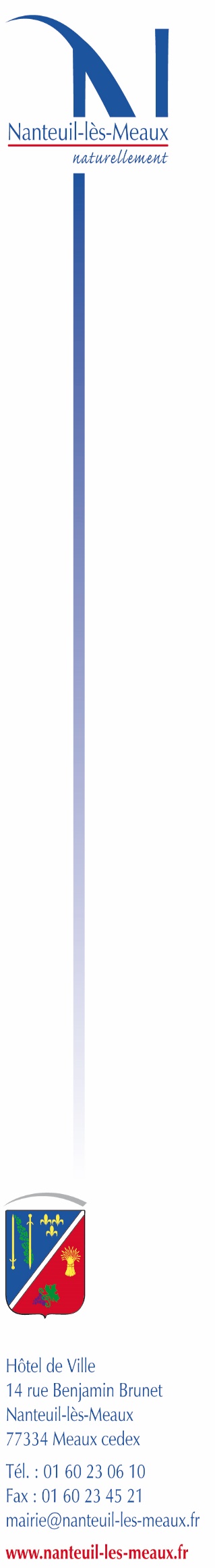 Cette dérogation est accordée pour la durée du cycle maternel ou élémentaire. Une nouvelle demande devra être formulée au changement de cycle (passage en CP)Demandé par : __________________________________________________________________Adresse : ____________________________________________________________________________________________________________________________________Tél : _____________________ email : ___________________________________Pour l’enfant-les enfants : ______________________ Né(e) le ________________		______________________ Né(e) le ________________Les demandes de dérogations doivent parvenir, au plus tard, 15 jours avant la date de la rentrée scolaire.Appelé(s) à fréquenter l’école – les écoles : ______________________________________________________________________________________________________Niveau scolaire : PS- MS- GS – CP – CE1 – CE2 – CM1 – CM2 (1) Sollicite l’autorisation que l’enfant – les enfants fréquente(nt) l’école(s) : ____________________________________________________________________________________________________________________________________à la rentrée 2023.MOTIFS DE LA DEMANDE : ______________________________________________________________________________________________________________________________________________________________________________________________________CETTE DEROGATION NE PRENDRA EFFET QUE DANS LA MESURE OU TOUS LES ENFANTS DU SECTEUR AURONT ETE ADMIS DANS L’ETABLISSEMENT.Le :Signature du demandeurDECISION DU MAIRE DE LA COMMUNE DE RESIDENCEDECISION DU MARIE DE LA COMMUNE D’ACCUEILAVIS :Date :Cachet :                            Signature :AVIS :Date :Cachet :                             Signature :